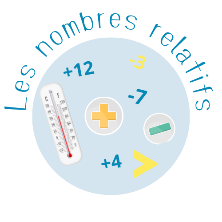 Compétences Additionner et soustraire des nombres relatifsAdditionner et soustraire des nombres relatifsAdditionner et soustraire des nombres relatifsAdditionner et soustraire des nombres relatifsAdditionner et soustraire des nombres relatifsAteliersPokemon flashcards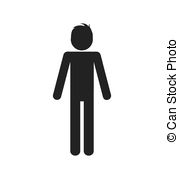 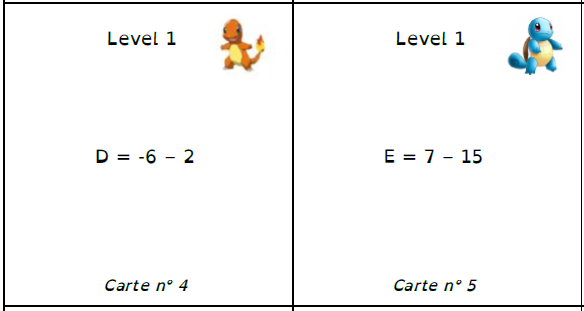 Domino des relatifs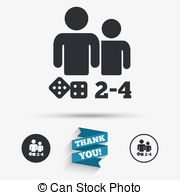 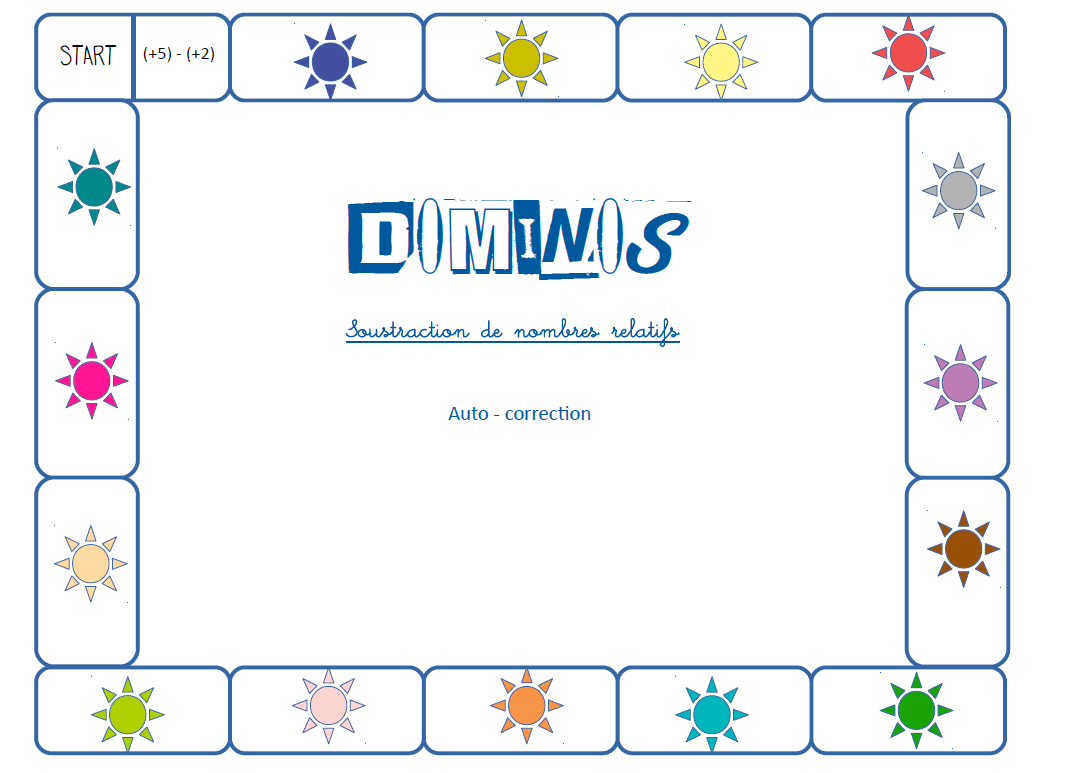 Message secret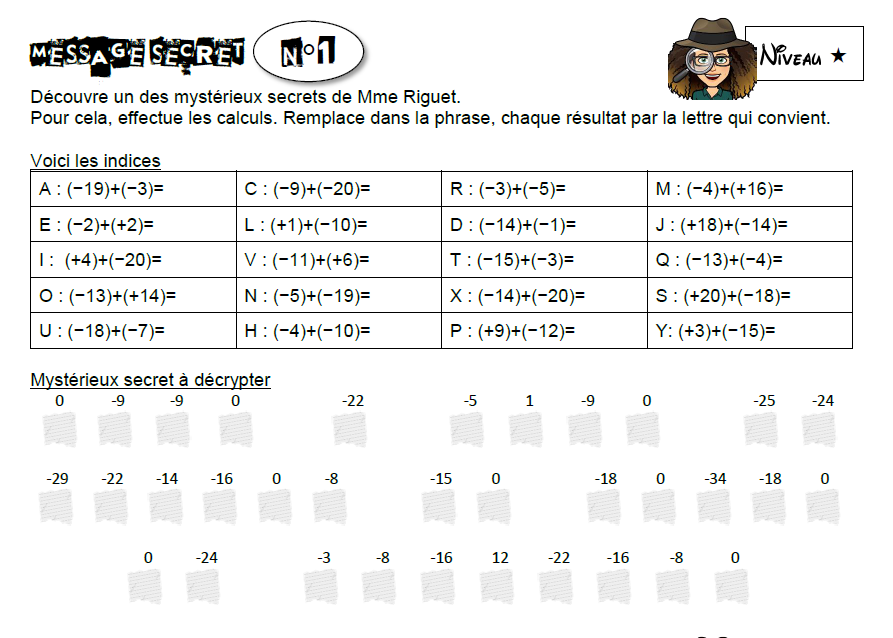 Pixel art au choix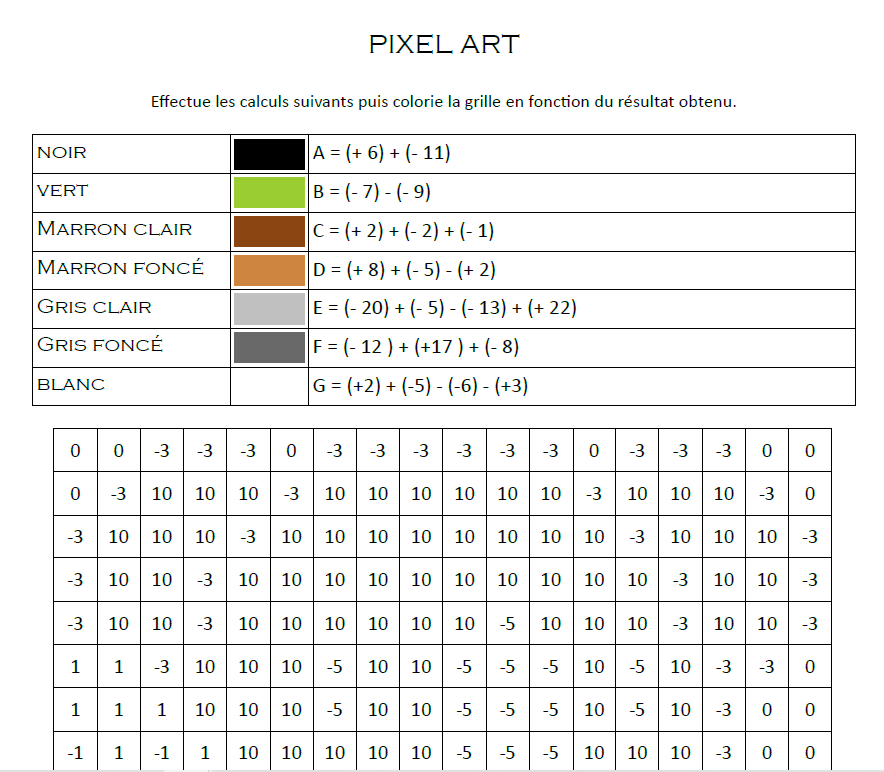 Jeux en ligne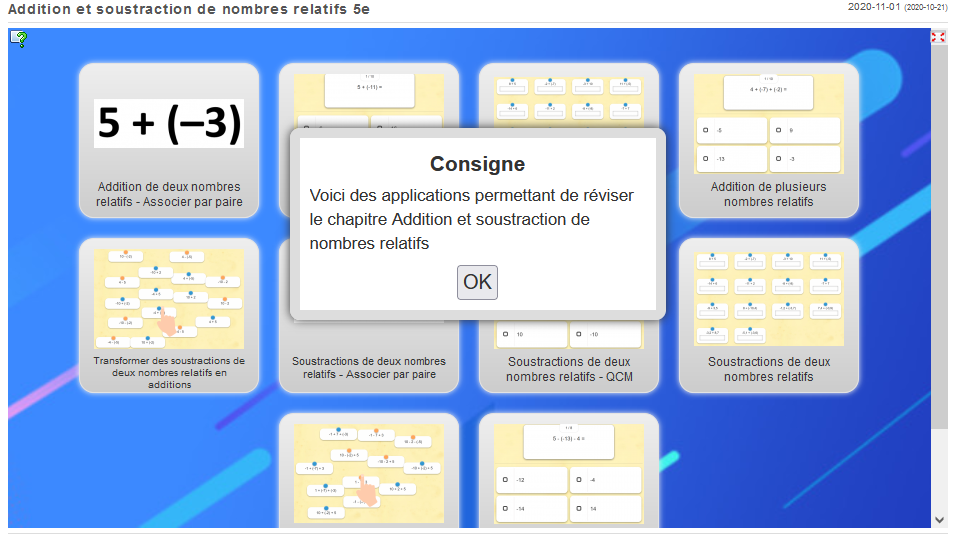 Dates : Réussite : Joue au skyro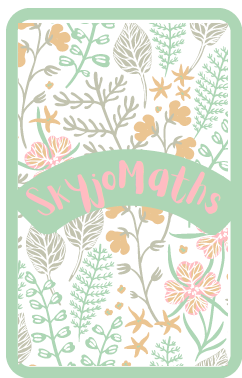 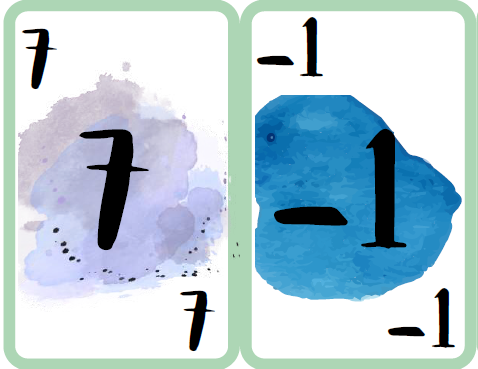 Evaluation (Autonomie-initiative)
AU1 : Faire ses exercices avec soin.
AU2 : Être organisé (gérer son temps…)
AU4 : Utiliser les ressources et logiciel mis à disposition.
Compétence transversale : respecter les règles de vie.Evaluation (Autonomie-initiative)
AU1 : Faire ses exercices avec soin.
AU2 : Être organisé (gérer son temps…)
AU4 : Utiliser les ressources et logiciel mis à disposition.
Compétence transversale : respecter les règles de vie.Evaluation (Autonomie-initiative)
AU1 : Faire ses exercices avec soin.
AU2 : Être organisé (gérer son temps…)
AU4 : Utiliser les ressources et logiciel mis à disposition.
Compétence transversale : respecter les règles de vie.Evaluation (Autonomie-initiative)
AU1 : Faire ses exercices avec soin.
AU2 : Être organisé (gérer son temps…)
AU4 : Utiliser les ressources et logiciel mis à disposition.
Compétence transversale : respecter les règles de vie.Dates : Réussite : Note : Note : Note : Note : Compétences Additionner et soustraire des nombres relatifsAdditionner et soustraire des nombres relatifsAdditionner et soustraire des nombres relatifsAdditionner et soustraire des nombres relatifsAdditionner et soustraire des nombres relatifsAteliersPokemon flashcardsDomino des relatifsMessage secretPixel art au choixJeux en ligneDates : Réussite : Joue au skyroEvaluation (Autonomie-initiative)
AU1 : Faire ses exercices avec soin.
AU2 : Être organisé (gérer son temps…)
AU4 : Utiliser les ressources et logiciel mis à disposition.
Compétence transversale : respecter les règles de vie.Evaluation (Autonomie-initiative)
AU1 : Faire ses exercices avec soin.
AU2 : Être organisé (gérer son temps…)
AU4 : Utiliser les ressources et logiciel mis à disposition.
Compétence transversale : respecter les règles de vie.Evaluation (Autonomie-initiative)
AU1 : Faire ses exercices avec soin.
AU2 : Être organisé (gérer son temps…)
AU4 : Utiliser les ressources et logiciel mis à disposition.
Compétence transversale : respecter les règles de vie.Evaluation (Autonomie-initiative)
AU1 : Faire ses exercices avec soin.
AU2 : Être organisé (gérer son temps…)
AU4 : Utiliser les ressources et logiciel mis à disposition.
Compétence transversale : respecter les règles de vie.Dates : Réussite : Note : Note : Note : Note : 